Breast feeding Research Study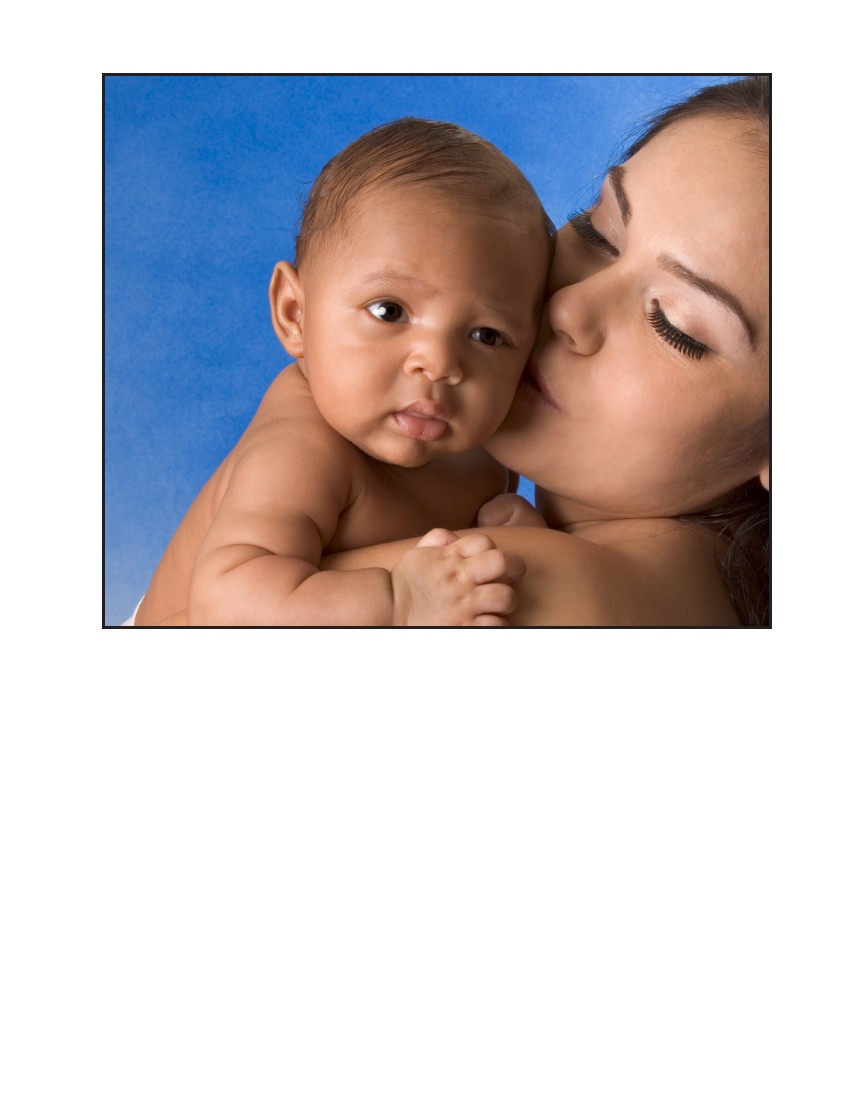 We are looking for breast feeding mothers with a one monthold baby to participate in a research study.• Mothers will be asked to answer a brief survey and provide breastmilk samples collected in their home up to 4 times.• All participating mothers will receive a cash incentive to thank them for their time.Call 813-396-9577 or look for our study staff at the clinic.